KOSZTA JÓZSEF REJTVÉNY I.Szitakötő 43.szám, 24-25.oldalOldd meg a keresztrejtvényt!Koszta József festményeinek legkedveltebb témája az alföldi tanyavilág. A rejtvény fősorából megtudhatod annak a településrésznek a nevét, amely szeretett lakhelye közelében található és 1920 körül egy olajfestményének címéül és témájául választotta.MEGHATÁROZÁSOK :1.  Itt festette általában a falusi élet jeleneteit.2. Német város, tanulmányúton járt itt festőiskolában.3. Egyik jellemző színe a kukaricatörő nőket ábrázoló képének.4. Festő, mestere, festőiskolájában jelentős hatások érték ( Gyula)5. Vízi közlekedési eszközök, olaszországi tanulmányútján gyakori témája.6. természeti jelenség, poszteren található képének címéből.7. Művésztelep helyszíne, fontos állomása festői fejlődésének.8. Csongrád megyei város , kedvelt lakóhelye több mint 30 évig.MEGFEJTÉS :  _______________________________________________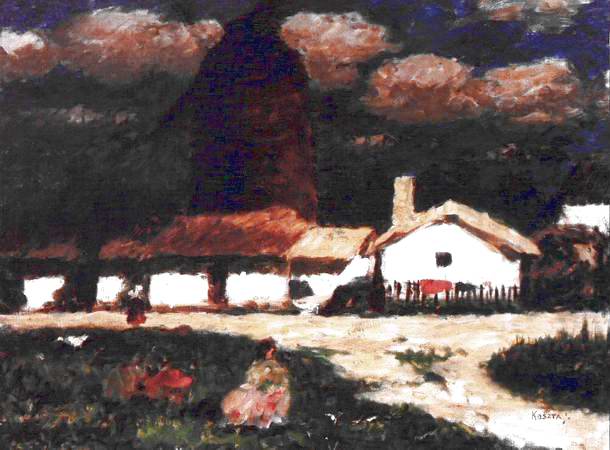 MEGFEJTÉS :SZABADBANMŰNCHENPIROSBENCZÚRBÁRKÁKVIHARNAGYBÁNYASZENTES